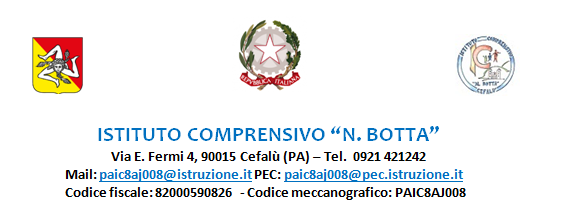 Registro attività funzionali A.S. 2023-2024Docente …………………………………………………………………Incarico/Attività …………………………………………………………………………………………………………………………Accesso □  FONDO ISTITUZIONE SCOLASTICA (FIS)..l.. sottoscritt.. dichiara che le attività sono state svolte in orario aggiuntivo a quello di servizio.Cefalù …………………Visto il Dirigente Scolastico        Giuseppe Carlino Data/orarioDescrizione attivitàFirma docente/i